Metabolism Topic TestQuestion 1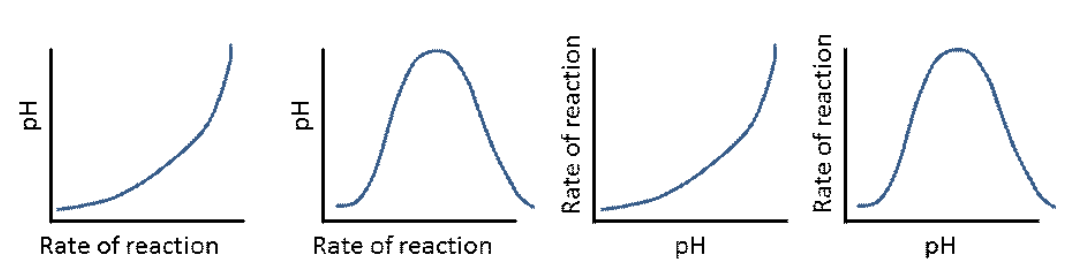              A                                B                                 C                              DWhich graph correctly shows the relationship between rate of reaction of an enzyme and pH?ABCDUse the following diagram to answer Questions 2 and 3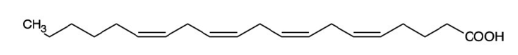 Question 2How many hydrogen atoms will need to be added to this molecule for it to be saturated?2468Question 3Select the alternative that best describes how susceptible this molecule will be to oxidation.This molecule will be one of the easiest fatty acids to oxidise.Oxidation is dependent upon the presence of lipase enzyme.This molecule will oxidise but at a slower rate than a saturated fatty acid.The lack of polarity of this molecule will ensure that it is unlikely to oxidise.Question 4A current of 3.8 amps, a voltage of 5.0 V is passed through a calorimeter for 4.0 minutes. The temperature increases during this time from 16.6 0C to 20.9 0C. The calibration factor for this calorimeter is, in J 0C-1,17.7 88.310602120Question 5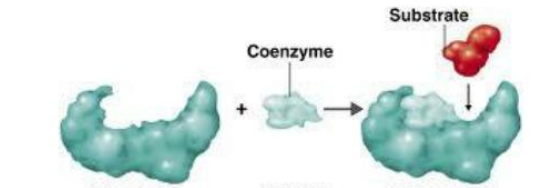 Select the alternative that best describes what this diagram is illustrating.An enzyme is often made from the combination of two smaller enzymes.A coenzyme’s role is to help the substrate match the active site of the enzyme.A coenzyme can render an enzyme inactive by blocking the site.A coenzyme is a protein that helps shape an active site to match a substrate.Question 6Lactose is a disaccharide made from glucose and galactose.an enzyme that is important in the digestion of milk.a dipeptide found in milk that can be difficult to digest.a polysaccharide found in milk.Question 7Select the alternative that best describes oxidative rancidity of a fatty acid.Rancidity is the oxidation in muscle cells of fatty acids to form carbon dioxide and water.Saturated fats are highly susceptible to oxidation as they have no carbon-to-carbon double bonds.The products of rancidity are glycerol and fatty acids. Carbon atoms adjacent to carbon-to-carbon double bonds are susceptible to oxidative rancidity.Question 8A hydrolysis reaction leads to the formation of 100 amino acids.100 protein molecules reacted to form these amino acids.100 enzyme molecules were required for this reaction.100 peptide linkages were broken in this reaction.99 molecules of water would be required for this reaction to have occurred.Question 9A polysaccharide molecule is stored in the liver of animals. The molecule is most likely to beamylose.glycerol.glycogen.amylopectin.Question 10A food bar contains 5.0 g of protein, 5.0 g of starch and 4.0 g of oil. Its energy content will be close to, in kJ, 80224313422SECTION B - Short-answer questionsQuestion 1              (10 marks)A simple apparatus for determining the energy content of a food is shown below.Experimental data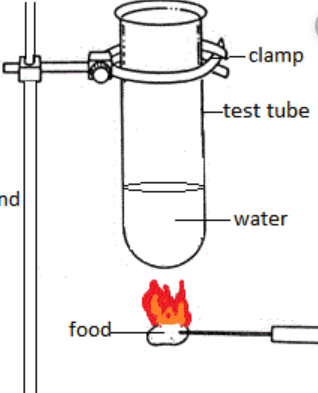 mass of water                                  28.8 ginitial temperature water                 18.4 0Cfinal temperature of water               39.8 0Cmass of nut burnt                             0.22 ga.     i.     Explain how this apparatus provides information               about the energy content of a food.             2 marks     _______________________________________________     _____________________________________________________________________________      ii.   The results obtained from this apparatus do not match documented values.                    2 marks             Will the apparatus provide high or low results? Explain your answer.            _____________________________________________________________________________            _____________________________________________________________________________b.   Calculate the heat of combustion, in kJ g-1, of the nut used.                                                    3 marks            _____________________________________________________________________________            _____________________________________________________________________________            _____________________________________________________________________________c.     Better results are obtained if the food is tested in a 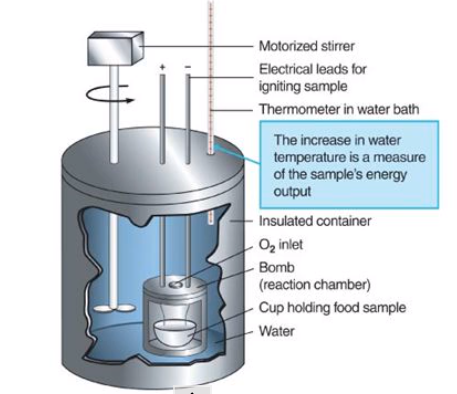         bomb calorimeter.       i.    Why is a bomb calorimeter built to handle              high pressure?                                1 mark       _________________________________________       _________________________________________       ii.     Why is a supply of oxygen required?   1 mark       _________________________________________       _________________________________________      iii.   How is the food set alight?                     1 mark             _____________________________________________________________________________Question 2                        (7 marks)The structure of a triglyceride molecule is shown below.  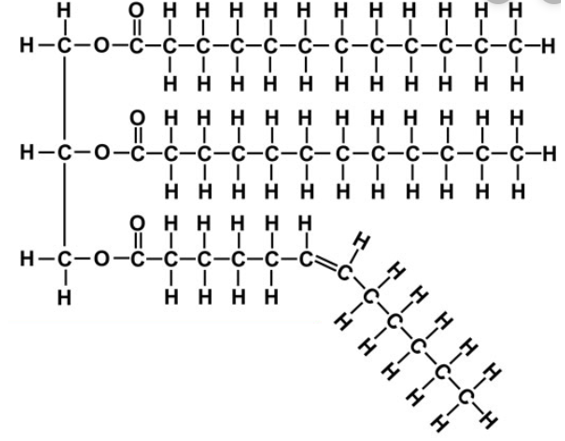 Draw all of the products of hydrolysis of this triglyceride.                                                 3 marksb.    i.   Why does the hydrolysis of this triglyceride not occur in the stomach?                  1 mark       ________________________________________________________________________________      ii.    Where does the body store hydrolysis products?  ________________________________   1 markc.     Two of the hydrolysis products above can undergo oxidation in muscle cells.                             2 marks        Select one of these products and write a balanced equation for its oxidation.       ___________________________________________________________________________________Question 3              (12 marks)a.   A photograph of a slice of white and brown bread 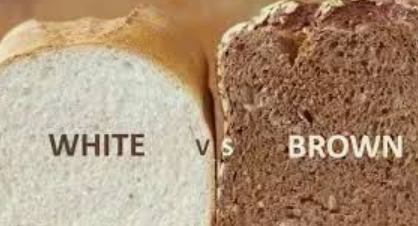       is shown.      i.     What substance does the Glycemic Index             refer to?   _______________              1 mark     ii.    The graph shown relates to experiments on            the impact on the body of foods of different             GI levels.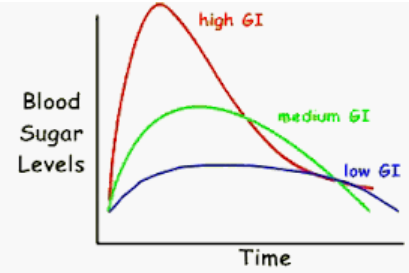             Explain carefully what the graph is showing.            Relate your answer to the bread photo.                                                                    4 marks           ____________________________________           ____________________________________           ____________________________________          _____________________________________________________________________________         ______________________________________________________________________________         ______________________________________________________________________________     iii.    Both potatoes and rice are mainly starch but the GI value of rice is considerably lower than that of              potato. Give a reason for this difference.                                                          1 mark       ______________________________________________________________________________ Cellulose is a natural polymer made from glucose. It is a component of all plants.Explain what happens to cellulose when consumed by                              2 + 2 + 2 = 6 marksi.    humans            _______________________________________________________________     ____________________________________________________________________________ii.   cows             ________________________________________________________________     ____________________________________________________________________________iii.  elephants       ________________________________________________________________     ____________________________________________________________________________Question 4                                  (6 marks)The graphs below refer to the action of two enzymes used by the human body to help digest protein.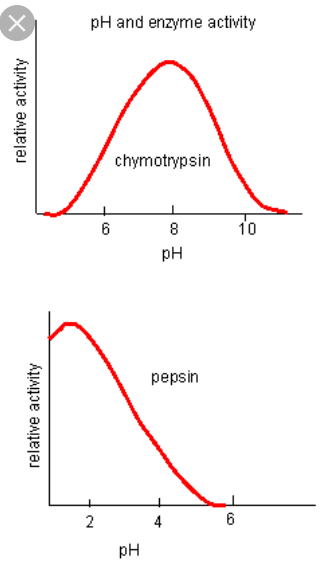 Question 4a.     i.   What does the first graph show about the effect of pH on enzyme activity?                    2 marks        _________________________________________________________________________________       ii.   Refer to the R group of an amino acid of your choice to offer a reason why pH might affect the              action of an enzyme.                                                                                                           1 mark        _________________________________________________________________________________      iii.   Where in the digestion process are the two enzymes above likely to be found?                 1 mark      _________________________________________________________________________________The molecule shown contains two α-amino acids.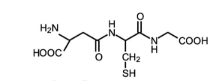 Draw both.                     2 marksQuestion 5                                    (5 marks)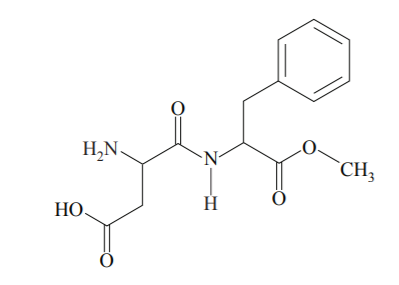 The molecule aspartame is drawn below.a.      What is the role of aspartame in food?           ___________________________________    1 markb.   A food contains 4.0 g of sucrose. A diet alternative keeps the same ingredients but replaces the sucrose        with 0.4 g of aspartame.      i.    How will the sweetness of the two products compare?                                            1 + 1 = 2 marks     __________________________________________________________________________________     ii.    How will the energy content of the two foods compare?     __________________________________________________________________________________c.     During digestion, aspartame is hydrolysed to three products, one of which is phenylalanine.        Draw the other two products of hydrolysis.                                                                            2 marks